ҠАРАР                                                                               РЕШЕНИЕОб утверждении схемы избирательных округов по выборам депутатов Совета сельского поселения Чалмалинский  сельсовет муниципального района Шаранский район Республики Башкортостан двадцать седьмого созываВ соответствии со статьей 18 Федерального закона «Об основных гарантиях избирательных прав и права на участие в референдуме граждан Российской Федерации», статьей 15 Кодекса Республики Башкортостан о выборах, пунктом 2 статьи 7 Устава сельского поселения Чалмалинский сельсовет муниципального района Шаранский район Республики Башкортостан, рассмотрев решение территориальной избирательной комиссии муниципального района Шаранский район Республики Башкортостан (с полномочиями избирательной комиссии сельского поселения Чалмалинский сельсовет муниципального района Шаранский район Республики Башкортостан) Совет сельского поселения Чалмалинский сельсовет муниципального района Шаранский район Республики Башкортостан решил:	1.Утвердить схему избирательных округов по выборам депутатов Совета сельского поселения Чалмалинский сельсовет муниципального района Шаранский район Республики Башкортостан двадцать седьмого созыва и ее графическое изображение (прилагается).	2.Обнародовать утвержденную схему избирательных округов и ее графическое изображение путем размещения на сайте сельского поселения Чалмалинский и на информационных стендах, расположенных по адресам: с.Чалмалы,  на ул. Центральная д.78, возле фельдшерско-акушерского пункта; с.Дюрменево, на ул. Центральная д.51, возле магазина; с.Юмадыбаш, на ул. Центральная д.100, возле бывшего детского сада «Ак каен», не позднее 25 февраля 2015 года.	3.Направить настоящее решение в территориальную избирательную комиссию муниципального района Шаранский район Республики Башкортостан.Глава сельского поселения				                        И.Г.Мухаметовс.Чалмалы03.02.2015№389Приложениек решению Советасельского поселенияЧалмалинский сельсовет муниципального  района Шаранский район Республики  Башкортостан №389  от 03.02.2015 Схема избирательных округов по выборам депутатов Совета сельского поселения Чалмалинский сельсовет муниципального района Шаранский район Республики Башкортостан двадцать седьмого созыва и ее графическое изображение   Глава сельского поселения:                                                    Мухаметов И.Г.                БАШҠОРТОСТАН РЕСПУБЛИКАҺЫШАРАН РАЙОНЫ МУНИЦИПАЛЬ РАЙОНЫНЫҢ САЛМАЛЫ АУЫЛ СОВЕТЫ АУЫЛ БИЛӘМӘҺЕ СОВЕТЫСАЛМАЛЫ АУЫЛЫ, ТЕЛ.(34769) 2-61-05, 2-62-25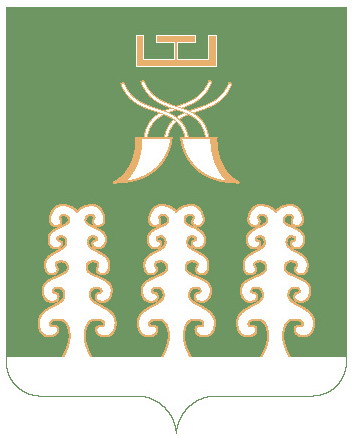 РЕСПУБЛИКА БАШКОРТОСТАНМУНИЦИПАЛЬНЫЙ РАЙОН ШАРАНСКИЙ РАЙОНСОВЕТ СЕЛЬСКОГО ПОСЕЛЕНИЯ ЧАЛМАЛИНСКИЙ СЕЛЬСОВЕТС. ЧАЛМАЛЫ,  ТЕЛ.(34769) 2-61-05, 2-62-25№избирательного округаНаименование населенного пунктаГраницы избирательного округаКоличество избирателей1с.Чалмалыул. Центральная,по четной стороне д.98-120по нечетной стороне д.105-127ул. Заречнаяпо четной стороне д.2-36по нечетной стороне д.1-411152с.Чалмалыул. Центральная,по четной стороне д.56-96апо нечетной стороне д.55а-1031133с.Чалмалыул. Центральная по четной стороне д.2-54по нечетной стороне д.1-551144с.Чалмалы              с.Дюрменевоул. Молодежная ул. Школьная,ул. Центральная д.106-1121075с.Дюрменевоул. Центральная,по четной стороне д.56-104по нечетной стороне д.55-95ул. Молодежная1166с.Дюрменевод. Танул. Центральная,по четной стороне д.2-54по нечетной стороне д.1-53ул. Центральная 120Изб.участок  с.Чалмалы6857с.Юмадыбашул. Центральная по четной стороне д.2-70по нечетной стороне д.1-591178с.Юмадыбашул. Центральная, по четной стороне д. 72-126по нечетной стороне д. 61-87   ул.Шаранская1049с.Юмадыбашул. Центральная,по четной стороне д. 128-160по нечетной стороне д.89-119ул. Школьная11210с.Юмадыбашул. Центральная,по четной стороне д. 162-212по нечетной стороне д.121-145ул.Заречная109ИУ с.Юмадыбаш442По СП1127